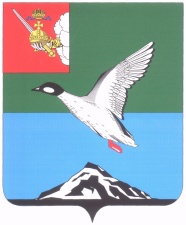 АДМИНИСТРАЦИЯ ЧЕРЕПОВЕЦКОГО МУНИЦИПАЛЬНОГО РАЙОНА П О С Т А Н О В Л Е Н И Еот 31.07.2017 									         № 2306г. ЧереповецОб отклонении предложений о внесении изменения  в Правила землепользования и застройки Судского сельского поселения Череповецкого муниципального района Вологодской области  В соответствии со статьей 33 Градостроительного кодекса Российской Федерации, Федеральным законом от 06.10.2003 № 131-ФЗ «Об общих принципах организации местного самоуправления в Российской Федерации», на основании заявления Симоновой Е.Ю. от 01.06.2017 № 150/1-56, с учетом заключения комиссии по подготовке проектов правил землепользования и застройки муниципальных образований Череповецкого муниципального района от 22.06.2017 ПОСТАНОВЛЯЮ:Отклонить предложения о внесении изменений в Правила землепользования и  застройки Судского сельского поселения Череповецкого муниципального района Вологодской области Симоновой Е.Ю. от 01.06.2017 №150/1-56 (далее – предложения):Пункт 1 предложений в части изменения территориальной зоны застройки производственных объектов I-II классов опасности по санитарной классификации П-З на территориальную зону застройки индивидуальными жилыми домами Ж-1, в отношении земельного участка с кадастровым номером 35:22:0203010:154; Пункт 2 предложений в части изменения границ территориальной зоны застройки производственных объектов I-II классов опасности по санитарной классификации П-З, обозначив санитарно-защитную зону 1000 м от земельного участка с кадастровым номером 35:22:0203010:154;Пункт 3 предложений в части исключения из территориальной зоны застройки производственных объектов I-II классов опасности по санитарной классификации П-З земельных участков с кадастровыми номерами: 35:22:0203010:153, 35:22:0203010:152, часть земельного участка с кадастровым номером 35:22:0000000:260;Пункт 4 предложений частично в части изменения границ территориальной зоны застройки производственных объектов I-II классов опасности по санитарной классификации П-З;Пункт 5 предложений в части исключения из территориальной зоны застройки производственных объектов I-II классов опасности по санитарной классификации П-З площади земель с особыми условиями использования территорий, на которых расположены защитные леса, зеленные зоны и насаждения обеспечения половодья, берего-защиты и чистоты вод Рыбинского водохранилища;Пункт 6 предложений в части изменения границ территориальной зоны застройки производственных объектов I-II классов опасности по санитарной классификации П-З;Пункт 7 предложений в части изменения границ территориальной зоны застройки производственных объектов I-II классов опасности по санитарной классификации П-З;Пункт 9 предложений в части изменения градостроительного регламента территориальной зоны застройки производственных объектов I-II классов опасности по санитарной классификации П-З;Пункт 10 предложений в части изменения редакции статьи 6;Пункт 11 предложений в части указания в качестве обоснования одной из целей и направлений развития территории и планирования застройки и землепользования Судского сельского поселения Схемы территориального планирования Вологодской области, утвержденной постановлением Правительством Вологодской области от 12.05.2009 № 750 (ред. от 04.04.2016).Глава района                                                                              Н.В. Виноградов